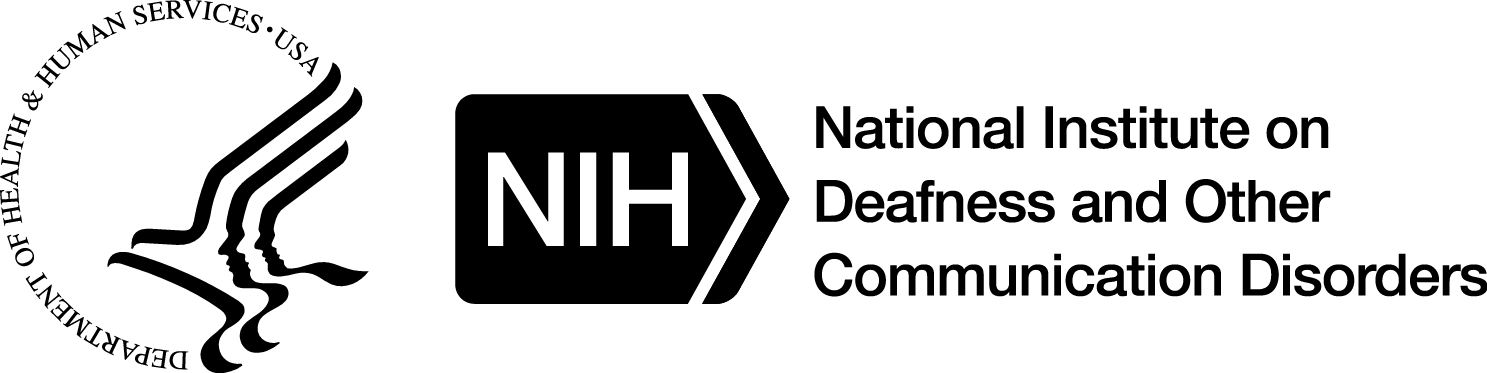 Noisy Planet Mall InterviewsAdolescent Participant Recruitment ScreenerBackground[The following is a guideline for the script that the interviewer will follow to capture an adolescent’s interest. It is not restricted to background information.]We want your opinion. On behalf of the National Institutes of Health, a Federal agency, we are conducting brief interviews with adolescents to get their reactions to health education materials on hearing protection. The interviews will last 20 minutes. We are not selling or promoting any product or service. The responses will be kept secure to the extent permitted by law. We only need a first name. In the final report, your name will never be connected to any comment you made. There is no right or wrong answer.To see if you qualify to participate in the interview, we need to ask you a few questions first. These questions will take less than 5 minutes. Do you have a couple minutes to see if you qualify? ADOLESCENT Eligibility Questions_____ Female_____ Male[Aim to recruit half boys and half girls, keeping in mind that the target racial/ethnic mix takes priority over gender.]1.  Are you between the ages of 8 and 12?(   ) Yes; (   ) No; THANK AND TERMINATE INTERVIEW [Keep count of the number of youth approached and terminated at this point.]1a. What is your age? _____ years [Recruit a mix of ages.]2.  Are you comfortable reading AND speaking English?(   ) Yes(   ) No; THANK AND TERMINATE INTERVIEW3.  Which of the following categories best describes your ethnic background? (   ) Not Hispanic or Latino(   ) Hispanic or Latino4. Which of the following categories best describes your racial background?(   ) African American or Black(   ) American Indian/Native American or Alaska Native(   ) Asian American/Asian(   ) Caucasian or White(   ) Native Hawaiian or Other Pacific IslanderINVITATION TO PARTICIPATE IN INTERVIEW SURVEYThank you for answering our questions. We would like to invite you to participate in an approximately 15-minute interview to hear your thoughts about some health education materials on hearing protection.PARENTAL/GUARDIAN CONSENT FOR ADOLESCENT TO PARTICIPATEI, _________________________, am the parent or guardian, age 18 or older, and give my permission for the minor named above to participate in an interview survey with 3Q Global.Parent/Guardian Signature: __________________________   Date: ____________________